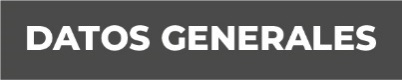 Nombre Laura Yesenia Rodríguez FonsecaGrado de Escolaridad Licenciatura en DerechoCédula Profesional (Licenciatura) 7162025Teléfono de Oficina 2288147171Correo Electrónico lrodriguez@fiscaliaveracruz.gob.mxFormación Académica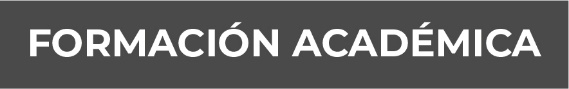 Año 2006-2010Universidad VeracruzanaLicenciatura en DerechoTrayectoria Profesional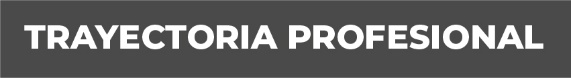 01 de Julio de 2010 a 31 de Marzo de 2011Oficial SecretariaAgencia del Ministerio Público Investigador Especializada enDelitos Contra la Libertad, Seguridad Sexual y Contra la FamiliaCoatzacoalcos, Veracruz 01 de Abril de 2011 a 25 de Mayo de 2011Oficial SecretariaAgencia del Ministerio Público Investigador Especializada enDelitos Contra la Libertad, Seguridad Sexual y Contra la FamiliaLa Chinantla, Uxpanapa, Veracruz26 de Mayo de 2011 a 06 de Noviembre de 2016Oficial SecretariaAgencia del Ministerio Público Investigador Especializada enDelitos Contra la Libertad, Seguridad Sexual y Contra la FamiliaLas Choapas, Veracruz07 de Noviembre de 2016 a 15 de Marzo de 2021Oficial SecretariaAgencias del Ministerio Público Investigador Especializadas enDelitos Contra la Libertad, Seguridad Sexual y Contra la Familia enCoatzacoalcos, Minatitlán y Las Choapas, Veracruz16 deMarzo de 2021 a 06 de Mayo de 2021Auxiliar de Fiscal Habilitada como Oficial SecretariaAgencias del Ministerio Público Investigador Especializadas enDelitos Contra la Libertad, Seguridad Sexual y Contra la Familia enCoatzacoalcos, Minatitlán y Las Choapas, Veracruz07 de Mayo de 2021Fiscal Primera Especializada en Investigación de Delitos de Violencia Contra la Familia, Mujeres, Niñas, Niños y de Trata de Personas en la Fiscalía Coordinadora Especializada en Investigación de Delitos de Violencia Contra la Familia, Mujeres, Niñas, Niños y de Trata de Personas Conocimiento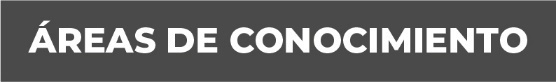 Derecho PenalDerecho Civil